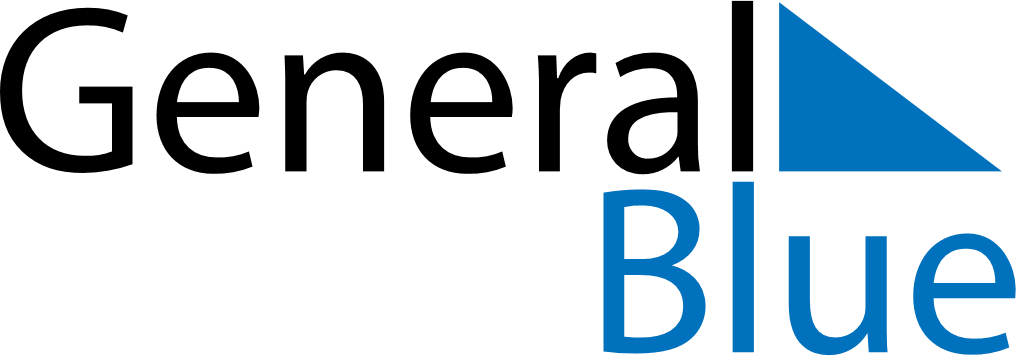 June 2024June 2024June 2024June 2024June 2024June 2024June 2024Sao Manuel, Sao Paulo, BrazilSao Manuel, Sao Paulo, BrazilSao Manuel, Sao Paulo, BrazilSao Manuel, Sao Paulo, BrazilSao Manuel, Sao Paulo, BrazilSao Manuel, Sao Paulo, BrazilSao Manuel, Sao Paulo, BrazilSundayMondayMondayTuesdayWednesdayThursdayFridaySaturday1Sunrise: 6:47 AMSunset: 5:36 PMDaylight: 10 hours and 49 minutes.23345678Sunrise: 6:47 AMSunset: 5:36 PMDaylight: 10 hours and 49 minutes.Sunrise: 6:48 AMSunset: 5:36 PMDaylight: 10 hours and 48 minutes.Sunrise: 6:48 AMSunset: 5:36 PMDaylight: 10 hours and 48 minutes.Sunrise: 6:48 AMSunset: 5:36 PMDaylight: 10 hours and 48 minutes.Sunrise: 6:48 AMSunset: 5:36 PMDaylight: 10 hours and 47 minutes.Sunrise: 6:49 AMSunset: 5:36 PMDaylight: 10 hours and 47 minutes.Sunrise: 6:49 AMSunset: 5:36 PMDaylight: 10 hours and 46 minutes.Sunrise: 6:50 AMSunset: 5:36 PMDaylight: 10 hours and 46 minutes.910101112131415Sunrise: 6:50 AMSunset: 5:36 PMDaylight: 10 hours and 46 minutes.Sunrise: 6:50 AMSunset: 5:36 PMDaylight: 10 hours and 45 minutes.Sunrise: 6:50 AMSunset: 5:36 PMDaylight: 10 hours and 45 minutes.Sunrise: 6:51 AMSunset: 5:36 PMDaylight: 10 hours and 45 minutes.Sunrise: 6:51 AMSunset: 5:36 PMDaylight: 10 hours and 45 minutes.Sunrise: 6:51 AMSunset: 5:36 PMDaylight: 10 hours and 45 minutes.Sunrise: 6:52 AMSunset: 5:37 PMDaylight: 10 hours and 44 minutes.Sunrise: 6:52 AMSunset: 5:37 PMDaylight: 10 hours and 44 minutes.1617171819202122Sunrise: 6:52 AMSunset: 5:37 PMDaylight: 10 hours and 44 minutes.Sunrise: 6:52 AMSunset: 5:37 PMDaylight: 10 hours and 44 minutes.Sunrise: 6:52 AMSunset: 5:37 PMDaylight: 10 hours and 44 minutes.Sunrise: 6:53 AMSunset: 5:37 PMDaylight: 10 hours and 44 minutes.Sunrise: 6:53 AMSunset: 5:37 PMDaylight: 10 hours and 44 minutes.Sunrise: 6:53 AMSunset: 5:38 PMDaylight: 10 hours and 44 minutes.Sunrise: 6:53 AMSunset: 5:38 PMDaylight: 10 hours and 44 minutes.Sunrise: 6:54 AMSunset: 5:38 PMDaylight: 10 hours and 44 minutes.2324242526272829Sunrise: 6:54 AMSunset: 5:38 PMDaylight: 10 hours and 44 minutes.Sunrise: 6:54 AMSunset: 5:38 PMDaylight: 10 hours and 44 minutes.Sunrise: 6:54 AMSunset: 5:38 PMDaylight: 10 hours and 44 minutes.Sunrise: 6:54 AMSunset: 5:39 PMDaylight: 10 hours and 44 minutes.Sunrise: 6:54 AMSunset: 5:39 PMDaylight: 10 hours and 44 minutes.Sunrise: 6:54 AMSunset: 5:39 PMDaylight: 10 hours and 44 minutes.Sunrise: 6:55 AMSunset: 5:40 PMDaylight: 10 hours and 44 minutes.Sunrise: 6:55 AMSunset: 5:40 PMDaylight: 10 hours and 45 minutes.30Sunrise: 6:55 AMSunset: 5:40 PMDaylight: 10 hours and 45 minutes.